ISSNУДК 656.XXXhttps://doi.org/10.18503/ЗАГОЛОВОК СТАТЬИФамилия1 И.О.1, Фамилия2 И.О.2*, …1 Название организации, гор. Город, Страна2 Название организации, гор. Город, Страна
* E-mail: адрес электронной почты автора, ответственного за переписку с редакциейАннотация. Рекомендуемая структура аннотации: контекст проблемы, описание «пробела в исследованиях», причина интереса автора именно к этой теме (мотивация авторов); цель и задачи исследования; методы исследования, данные, описание выборки и критериев отбора данных; результаты и выводы; область применения результатов; ограничения/направления будущих исследований. Рекомендуемый объем аннотации 200–250 слов.Ключевые слова: 10–20 слов, через запятую, без точки в конце списка Фамилия1 И.О., Фамилия2 И.О., …, 20XXПоступила: XX месяц 20ХХ; Принята к публикации: ХХ месяц 20ХХ; Опубликована: ХХ месяц 20ХХДля цитирования:Фамилия1 И.О., Фамилия2 И.О. Заголовок статьи // Устойчивый транспорт и науки о Земле. 20XX. Т.XX. №XX. С.XX–XX. https://doi.org/10.18503/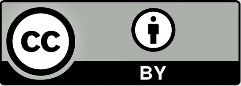 Это произведение доступно по лицензии Creative Commons Attribution 4.0 International
(CC BY 4.0) (https://creativecommons.org/licenses/by/4.0/).ISSNhttps://doi.org/10.18503/PAPER TITLEFirst Name Second Name11, First Name Second Name22*, …1 Organization, City, Country2 Organization, City, Country
* E-mail: corresponding authorAbstract. Recommended abstract structure: the research gap, authors' motivation, purpose and goals of the research, research methods, data, results and conclusions, possible application of the results, future research. The recommended length of the abstract is 200–250 words.Ключевые слова: 10–20 words, separated by commas, no period at the end of the list Second Name1 F., Second Name2 F., …, 20XXReceived: Month XX, 20XX; Accepted: Month XX, 20XX; Published: Month XX, 20XXFor citation:Second Name1 F., Second Name2 F. Paper Title // Sustainable Transportation and Geosciences. 20XX, vol.XX, no.XX, pp.XX-XX. https://doi.org/10.18503/The content is available under Creative Commons Attribution 4.0 International (CC BY 4.0) (https://creativecommons.org/licenses/by/4.0/).1. ВведениеТекст введения, включая литературный обзор. Литературный обзор авторы при необходимости оформляют отдельным разделом.Пример основного текста абзаца. Пример основного текста абзаца. Пример основного текста абзаца. Пример основного текста абзаца. Пример основного текста абзаца. Пример основного текста абзаца. Пример основного текста абзаца. Пример основного текста абзаца. Пример основного текста абзаца. Пример основного текста абзаца. Пример основного текста абзаца. Пример основного текста абзаца. Пример основного текста абзаца. Пример основного текста абзаца. Пример основного текста абзаца. Пример основного текста абзаца. Пример основного текста абзаца. Пример основного текста абзаца. Пример основного текста абзаца. Пример основного текста абзаца. Пример основного текста абзаца. Пример основного текста абзаца. Пример основного текста абзаца. Пример основного текста абзаца. Пример основного текста абзаца.Пример оформления ссылок на литературу в тексте [1], [2-4]. Ссылки нумеруются в порядке их использования.Пример оформления маркированного списка:строка 1;строка 2;последняя строка.Пример оформления нумерованного списка:строка 1;строка 2;…Последняя строка.Пример оформления ссылки на формулы (1) и (2) в тексте (1). Пример оформления формул.		(1)		(2)где Y1 – игрек первое, a – коэффициент, х1 – икс первое, b1 – первый коэффициент, Y1 – игрек второе, х2 – икс второе, b2 – второй коэффициент.Пример оформления таблиц. Пример оформления ссылки на таблицу в тексте табл. 1. В таблицах рекомендуется использовать только горизонтальные границы. Название таблиц дублируются на английском языке.Для отделения дробной части в числах используется десятичная точка.Пример оформления ссылок в тексте на приложения: (Приложение A), (Приложение C), (Приложение D).Пример оформления ссылок на формулы в приложениях: формулы (A.1), (A.2), (B.3), (D.8).Пример оформления рисунков и таблиц в приложениях: рис. A.1, рис. D.1, табл. B.2, табл. C.4.Таблица 1. Название таблицыTable 1. Table name2. ТеорияПример оформления рисунков. Векторные рисунки, схемы, графики, диаграммы должны допускать возможность редактирования.Растровые рисунки должны быть приемлемого качества, иметь разрешение не менее 72 dpi. Ссылка в тексте рис.1.Рисунки небольшого размера рационально размещать в колонке, не вставляя в текст дополнительный раздел с одной колонкой.Рис. 1. Название рисунка на русском языкеFig. 1. Figure name in English3. Данные и методыПример основного текста абзаца. Пример основного текста абзаца. Пример основного текста абзаца. Пример основного текста абзаца. Пример основного текста абзаца. Пример основного текста абзаца.4. РезультатыПример основного текста абзаца. Пример основного текста абзаца. Пример основного текста абзаца. Пример основного текста абзаца. Пример основного текста абзаца. Пример основного текста абзаца.5. ОбсуждениеРаздел «Обсуждение» (сравнение полученных в данном исследовании результатов с предыдущими, известными) допускается объединять с разделом «Заключение».6. ЗаключениеПример основного текста абзаца. Пример основного текста абзаца. Пример основного текста абзаца. Пример основного текста абзаца. Пример основного текста абзаца. Пример основного текста абзаца.БлагодарностиПеречень организаций или фондов, оказавших финансовую в проведении исследования. Список людей, принимавших участие в исследовании и написании статьи, но не являющихся её авторами (см. раздел «Авторское право» на сайте журнала).Приложение AВ приложениях размещаются объёмные таблицы и рисунки, а также другие дополнительные материалы статьи, например, подробные описания расчётных методик. В качестве индексов приложений используются буквы латинского алфавита. Таблицы, рисунки и формулы нумеруются с добавлением индекса приложения, например Таблица А.1, Рис. А.1, (A.1) – для формул.Список литературы1.	Русскоязычный список литературы оформляется по требованиям ГОСТ 7.0.5–2008.2.	Список нумеруется в порядке использования литературы в тексте статьи.3.	Рекомендуемое число ссылок – не менее 15.4.	Рекомендуем ссылаться на актуальную литературу, желательно имеющую индекс DOI.References1.	Англоязычный список литературы оформляется с использованием стиля UNESCO (Numbers).2.	Авторы могут не формировать англоязычный список литературы при возникновении сложностей с его оформлением. В этом случае редакция самостоятельно выполняет подготовку англоязычного списка и согласовывает его с авторами.Название столбца 1Название столбца 2Название столбца 3Значения, ед. измеренияЗначения, ед. измеренияЗначения, ед. измеренияЗначения, ед. измеренияЗначения, ед. измеренияЗначения, ед. измеренияХa1X.XXX.XXX.XXX.XXX.XXX.XXХb2X.XXX.XXX.XXX.XXX.XXX.XXХc3X.XXX.XXX.XXX.XXX.XXX.XXYa5X.XXX.XXX.XXX.XXX.XXX.XXYb6X.XXX.XXX.XXX.XXX.XXX.XXYc8X.XXX.XXX.XXX.XXX.XXX.XX